Руководителям отделов(управлений, комитетов)культуры органов местногосамоуправления муниципальныхобразований области                                                  Уважаемые коллеги!        БУК ВО «Центр народной культуры» совместно с БУК ВО «Вологодская областная научная библиотека» 28 апреля 2020 года в 9.30 проводят вебинар по теме «Конкурс на государственную поддержку лучших учреждений культуры: итоги, типичные ошибки» для  руководителей  и специалистов муниципальных библиотек области.Ведущие вебинара: Чекушкина Елена Евгеньевна, главный библиотекарь отдела методической работы ВОУНБ и Симонова Юлия Александровна, заведующий инновационно-методического отдела ВОДБ.Подключение участников начнется за 15 минут  до начала вебинара.        Для участия в мероприятии необходимо:-  перейти по ссылке, которая будет направлена с приглашением на электронную почту каждого участника,-      для входа в комнату вебинара перейти во вкладку «Я не зарегистрирован в системе», -      в поле «Гость» написать ФИО, организацию, которую Вы представляете, и -      нажать «Войти в мероприятие». К участию в вебинаре допускается не более 1 подключения от муниципалитета.         Требования к техническому обеспечению: компьютер, подключённый к сети Интернет, звуковые колонки.         Участие в вебинаре бесплатное.         Заявки (учетные карточки №2) на участие в вебинаре просим отправить до 21 апреля 2020 года Лукьяновой Татьяне Игоревне, вед. методисту отдела информационно-просветительской работы на электронную почту lukyanova_onmc@mail.ru.         По окончании будут выданы сертификаты об участии в вебинаре. Просим выслать вопросы для ведущих вебинара вопросы, на которые Вы бы хотели получить ответ.ДЕПАРТАМЕНТ КУЛЬТУРЫ И ТУРИЗМА ВОЛОГОДСКОЙ ОБЛАСТИбюджетное учреждение культуры Вологодской области«ЦЕНТР НАРОДНОй КУЛЬТУРЫ»(БУК ВО «ЦНК»)Россия, 160001, Вологда, Мира, 36, 5 этаж, оф. 14Телефон/факс (8172) 72-49-31, e-mail: onmc_vologda@mail.ru,р/сч. № 40601810600093000001 в Отделении Вологда г. Вологда л/с 007200081,ИНН 3525016239, КПП 352501001                    07.04.2020  №   01-23/152       На № ___________ от _____________ Директор   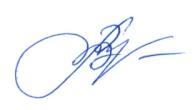              Л.В. Мартьянова